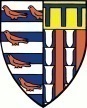 PEMBROKE COLLEGEJOB DESCRIPTION/PERSON SPECIFICATIONThis job description and person specification outlines the key accountabilities of, and output required from, the post holder as well as skills, qualifications and experience needed in order to carry out the role.  It is not a definitive list.JOB TITLE:		BEDMAKERDepartment:Department:HousekeepingHousekeepingHousekeepingHousekeepingHousekeepingPurpose of the Job: Purpose of the Job: To assist the College Housekeeper in helping to ensure that the highest possible standard of housekeeping is achieved in designated College buildings within the allocated budget.To assist the College Housekeeper in helping to ensure that the highest possible standard of housekeeping is achieved in designated College buildings within the allocated budget.To assist the College Housekeeper in helping to ensure that the highest possible standard of housekeeping is achieved in designated College buildings within the allocated budget.To assist the College Housekeeper in helping to ensure that the highest possible standard of housekeeping is achieved in designated College buildings within the allocated budget.To assist the College Housekeeper in helping to ensure that the highest possible standard of housekeeping is achieved in designated College buildings within the allocated budget.Responsible to:Responsible to:The Housekeeper.The Housekeeper.The Housekeeper.The Housekeeper.The Housekeeper.Responsible for:Responsible for:Clean student rooms, communal areas, Fellows’ rooms and guest rooms according to the schedule/rota provided.Dispose of rubbish and recycling.Notify team supervisor of any repairs required to broken furniture and fixings, curtain fittings, etc.Check for and report to team supervisor any carpet/curtain cleaning or damage repair requirements.Report immediately to team supervisor or the Linen Room team, and before leaving the College, any gas, electricity, plumbing or carpentry maintenance requirements.Clean student rooms, communal areas, Fellows’ rooms and guest rooms according to the schedule/rota provided.Dispose of rubbish and recycling.Notify team supervisor of any repairs required to broken furniture and fixings, curtain fittings, etc.Check for and report to team supervisor any carpet/curtain cleaning or damage repair requirements.Report immediately to team supervisor or the Linen Room team, and before leaving the College, any gas, electricity, plumbing or carpentry maintenance requirements.Clean student rooms, communal areas, Fellows’ rooms and guest rooms according to the schedule/rota provided.Dispose of rubbish and recycling.Notify team supervisor of any repairs required to broken furniture and fixings, curtain fittings, etc.Check for and report to team supervisor any carpet/curtain cleaning or damage repair requirements.Report immediately to team supervisor or the Linen Room team, and before leaving the College, any gas, electricity, plumbing or carpentry maintenance requirements.Clean student rooms, communal areas, Fellows’ rooms and guest rooms according to the schedule/rota provided.Dispose of rubbish and recycling.Notify team supervisor of any repairs required to broken furniture and fixings, curtain fittings, etc.Check for and report to team supervisor any carpet/curtain cleaning or damage repair requirements.Report immediately to team supervisor or the Linen Room team, and before leaving the College, any gas, electricity, plumbing or carpentry maintenance requirements.Clean student rooms, communal areas, Fellows’ rooms and guest rooms according to the schedule/rota provided.Dispose of rubbish and recycling.Notify team supervisor of any repairs required to broken furniture and fixings, curtain fittings, etc.Check for and report to team supervisor any carpet/curtain cleaning or damage repair requirements.Report immediately to team supervisor or the Linen Room team, and before leaving the College, any gas, electricity, plumbing or carpentry maintenance requirements.Location:Location:Pembroke College and Hostels.Pembroke College and Hostels.Pembroke College and Hostels.Pembroke College and Hostels.Pembroke College and Hostels.Hours of Work:Hours of Work:Monday to Friday.  Hours of work indicated in Contract of Employment.Monday to Friday.  Hours of work indicated in Contract of Employment.Monday to Friday.  Hours of work indicated in Contract of Employment.Monday to Friday.  Hours of work indicated in Contract of Employment.Monday to Friday.  Hours of work indicated in Contract of Employment.Qualifications:Qualifications:N/A.N/A.N/A.N/A.N/A.Skills:Skills:Ability to understand and follow written and oral instruction and to communicate with Fellows, students, staff and College guests.Methodical and thorough in all tasks undertaken.Ability to achieve and maintain a high standard of hygiene and cleanliness in all rooms allocated.Willingness to adopt a flexible approach to tasks.Observant and able to report/follow-up on any areas of concern.Ability to work with and cover for other members of the staff team during periods of absence.Perform other related duties as required, in order to ensure the provision of an effective and efficient service across all College properties at all times.Ability to understand and follow written and oral instruction and to communicate with Fellows, students, staff and College guests.Methodical and thorough in all tasks undertaken.Ability to achieve and maintain a high standard of hygiene and cleanliness in all rooms allocated.Willingness to adopt a flexible approach to tasks.Observant and able to report/follow-up on any areas of concern.Ability to work with and cover for other members of the staff team during periods of absence.Perform other related duties as required, in order to ensure the provision of an effective and efficient service across all College properties at all times.Ability to understand and follow written and oral instruction and to communicate with Fellows, students, staff and College guests.Methodical and thorough in all tasks undertaken.Ability to achieve and maintain a high standard of hygiene and cleanliness in all rooms allocated.Willingness to adopt a flexible approach to tasks.Observant and able to report/follow-up on any areas of concern.Ability to work with and cover for other members of the staff team during periods of absence.Perform other related duties as required, in order to ensure the provision of an effective and efficient service across all College properties at all times.Ability to understand and follow written and oral instruction and to communicate with Fellows, students, staff and College guests.Methodical and thorough in all tasks undertaken.Ability to achieve and maintain a high standard of hygiene and cleanliness in all rooms allocated.Willingness to adopt a flexible approach to tasks.Observant and able to report/follow-up on any areas of concern.Ability to work with and cover for other members of the staff team during periods of absence.Perform other related duties as required, in order to ensure the provision of an effective and efficient service across all College properties at all times.Ability to understand and follow written and oral instruction and to communicate with Fellows, students, staff and College guests.Methodical and thorough in all tasks undertaken.Ability to achieve and maintain a high standard of hygiene and cleanliness in all rooms allocated.Willingness to adopt a flexible approach to tasks.Observant and able to report/follow-up on any areas of concern.Ability to work with and cover for other members of the staff team during periods of absence.Perform other related duties as required, in order to ensure the provision of an effective and efficient service across all College properties at all times.Work Experience:Work Experience:Previous experience working in a similar environment would be an advantage.Previous experience working in a similar environment would be an advantage.Previous experience working in a similar environment would be an advantage.Previous experience working in a similar environment would be an advantage.Previous experience working in a similar environment would be an advantage.Budget Responsibilities:Budget Responsibilities:NoAnnual BudgetAnnual BudgetAnnual BudgetMain Duties and ResponsibilitiesMain Duties and ResponsibilitiesMain Duties and ResponsibilitiesMain Duties and ResponsibilitiesMain Duties and ResponsibilitiesTime/FrequencyTime/Frequency1Clean student rooms, communal areas, Fellows’ rooms and guest rooms according to the schedule provided.Clean student rooms, communal areas, Fellows’ rooms and guest rooms according to the schedule provided.Clean student rooms, communal areas, Fellows’ rooms and guest rooms according to the schedule provided.Clean student rooms, communal areas, Fellows’ rooms and guest rooms according to the schedule provided.2Dispose of rubbish and recycling.Dispose of rubbish and recycling.Dispose of rubbish and recycling.Dispose of rubbish and recycling.3Notify team supervisor of any repairs required to broken furniture and fixings, curtain fittings, etc.Notify team supervisor of any repairs required to broken furniture and fixings, curtain fittings, etc.Notify team supervisor of any repairs required to broken furniture and fixings, curtain fittings, etc.Notify team supervisor of any repairs required to broken furniture and fixings, curtain fittings, etc.4Check for and report to team supervisor any carpet/curtain cleaning or damage repair requirements.Check for and report to team supervisor any carpet/curtain cleaning or damage repair requirements.Check for and report to team supervisor any carpet/curtain cleaning or damage repair requirements.Check for and report to team supervisor any carpet/curtain cleaning or damage repair requirements.5Report immediately to team supervisor or the Linen Room team, and before leaving the College, any gas, electricity, plumbing or carpentry maintenance requirements.Report immediately to team supervisor or the Linen Room team, and before leaving the College, any gas, electricity, plumbing or carpentry maintenance requirements.Report immediately to team supervisor or the Linen Room team, and before leaving the College, any gas, electricity, plumbing or carpentry maintenance requirements.Report immediately to team supervisor or the Linen Room team, and before leaving the College, any gas, electricity, plumbing or carpentry maintenance requirements.6Return keys to their correct place in the Linen Room before departing at the end of the shift.Return keys to their correct place in the Linen Room before departing at the end of the shift.Return keys to their correct place in the Linen Room before departing at the end of the shift.Return keys to their correct place in the Linen Room before departing at the end of the shift.7Provide cover when other Bedmakers in the team are on holiday or sickness leave.Provide cover when other Bedmakers in the team are on holiday or sickness leave.Provide cover when other Bedmakers in the team are on holiday or sickness leave.Provide cover when other Bedmakers in the team are on holiday or sickness leave.8Collect cleaning stores as required and ensure they are locked away appropriately at the end of the day. Collect cleaning stores as required and ensure they are locked away appropriately at the end of the day. Collect cleaning stores as required and ensure they are locked away appropriately at the end of the day. Collect cleaning stores as required and ensure they are locked away appropriately at the end of the day. 9Inform the College Housekeeper of any concerns regarding student behaviour. Inform the College Housekeeper of any concerns regarding student behaviour. Inform the College Housekeeper of any concerns regarding student behaviour. Inform the College Housekeeper of any concerns regarding student behaviour. 10Undertake any other related duties that arise from the nature and character of the post.Undertake any other related duties that arise from the nature and character of the post.Undertake any other related duties that arise from the nature and character of the post.Undertake any other related duties that arise from the nature and character of the post.The above job description is a guide to the work you may be required to undertake but does not form part of your contract of employment.  Pembroke College reserves the right to change the duties detailed in this job description to reflect changing circumstances.  Changes will be introduced following discussion with the post-holder.  The above job description is a guide to the work you may be required to undertake but does not form part of your contract of employment.  Pembroke College reserves the right to change the duties detailed in this job description to reflect changing circumstances.  Changes will be introduced following discussion with the post-holder.  The above job description is a guide to the work you may be required to undertake but does not form part of your contract of employment.  Pembroke College reserves the right to change the duties detailed in this job description to reflect changing circumstances.  Changes will be introduced following discussion with the post-holder.  The above job description is a guide to the work you may be required to undertake but does not form part of your contract of employment.  Pembroke College reserves the right to change the duties detailed in this job description to reflect changing circumstances.  Changes will be introduced following discussion with the post-holder.  The above job description is a guide to the work you may be required to undertake but does not form part of your contract of employment.  Pembroke College reserves the right to change the duties detailed in this job description to reflect changing circumstances.  Changes will be introduced following discussion with the post-holder.  The above job description is a guide to the work you may be required to undertake but does not form part of your contract of employment.  Pembroke College reserves the right to change the duties detailed in this job description to reflect changing circumstances.  Changes will be introduced following discussion with the post-holder.  The above job description is a guide to the work you may be required to undertake but does not form part of your contract of employment.  Pembroke College reserves the right to change the duties detailed in this job description to reflect changing circumstances.  Changes will be introduced following discussion with the post-holder.  Job Description prepared by: 		HousekeeperPrint Name:				            Kevin ArrowsmithDate:					            April 2018Job Description prepared by: 		HousekeeperPrint Name:				            Kevin ArrowsmithDate:					            April 2018Job Description prepared by: 		HousekeeperPrint Name:				            Kevin ArrowsmithDate:					            April 2018Job Description prepared by: 		HousekeeperPrint Name:				            Kevin ArrowsmithDate:					            April 2018Job Description prepared by: 		HousekeeperPrint Name:				            Kevin ArrowsmithDate:					            April 2018Job Description prepared by: 		HousekeeperPrint Name:				            Kevin ArrowsmithDate:					            April 2018PERSON SPECIFICATIONEssentialDesirableQualifications/academic achievements/education None.Skills/knowledge/trainingKnowledge of usage and application of cleaning products.Experience – type and depth of experience required to do the jobPrevious household and domestic experience.Work in a College or a similar environment.Personal attributesReliable, polite and friendly.Punctual.Special Conditions (e.g. must hold driving licence/able to work weekends)Membership of a professional bodyConfidentialityTo keep confidential any information relating to colleagues, students or Fellows.Experience of working in a confidential environment.Person Specification prepared by:  Kevin Arrowsmith, HousekeeperDate:  April, 2018Person Specification prepared by:  Kevin Arrowsmith, HousekeeperDate:  April, 2018Person Specification prepared by:  Kevin Arrowsmith, HousekeeperDate:  April, 2018